Materiál vznikl v rámci projektu Šance pro všechnyč.proj. CZ.1.07/1.4.00/21.2165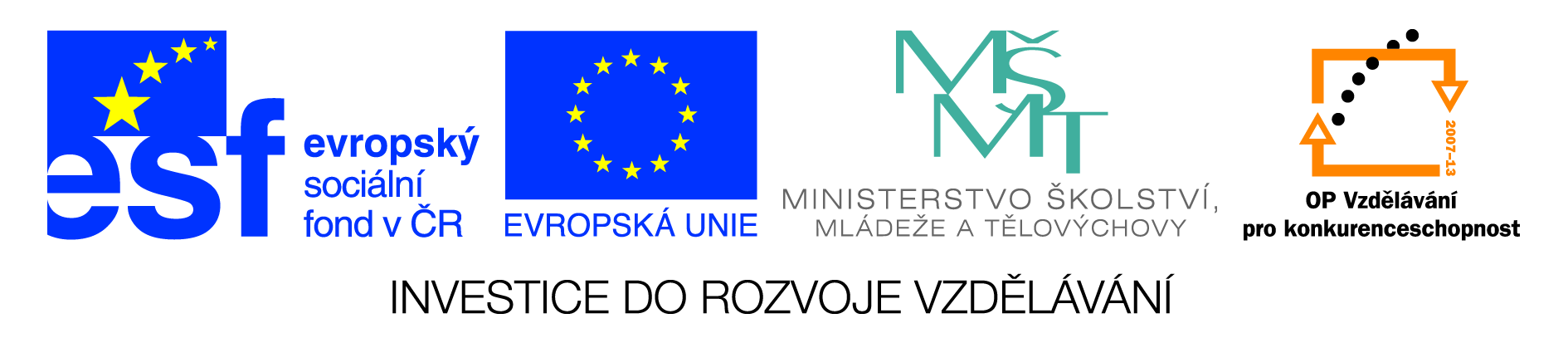  Najdi v textu deset chyb. Kdo dřív?Vlasta měl chytrý nápat. Krtek zere brouky a housenky. Urybníka žije mnoho žab. Pes alík bjehá po zahradě a po dvoře. Dub má tvrdé dřevo. Plot dubu se nazívá bukvice. Právje dozrávají hrušky a švestky. Chceš mrkev.  Zdůvodněte pravopis a cvičení přepište správně nebo jako diktát. Popletené věty. Dokážeš napsat ve správném pořadí? Doplň nadpis. ……………………………………………………………………………………………………………………………………………………………………………………………………………………………………………………………………………………………………………………………………………………………………………………………………………………………Doplň chybějící interpunkci. PrahaPraha je hlavním městem České republiky sídlem prezidenta vlády i Parlamentu jediné naše město s více než milionem obyvatel Pražská kotlina byla osídlena už v pravěku ale vznik pozdějšího města je kladen do druhé poloviny 9.století kdy si na skále nad Vltavou vystavěl sídelní hradiště přemyslovský kníže Bořivoj I. /Čítanka pro 4. ročník , Nová škola/Další možnosti procvičování: Vypiš vlastní jména:………………………………………………………………………………………………………………………………………………………………Připrav si text k reprodukci.Stavba slova. Co se píše dohromady a co zvlášť:Odběhnout odškoly, dokončit dostředy, zavolat nakamarádku, dojíst oběd, popovídat si sbabičkou, vyletět dooblak, nechráněný přejezd, dokonalý projev, příjezdová cesta, oběť naživotě, bezpečnostVyber si 4-5 slovních spojení a užij ve větách:………………………………………………………………………………………………………………………………………………………………………………………………………………………………………………………………………………………………………………………………………….Najdi pět chyb týkajících se psaní – je a ě ve slovech. Po procvičení zkus napsat jako diktát.Vědecký výzkum přinesl nové oběvy. Sportovci mají objednány nové lyže. Řidič oběl náměstí a vydal se směrem na letiště. Věra o tom věděla. Brzičko se oběvil krásný výhled. V matčině obětí byla šťastná. Co bude dnes k objedu? Běta mu obětavě pomáhala. Chybná slova: …………………………………………………………..………………………………………………………………………………….Chyby ve vyjmenovaných slovech po b, l:Bydlíme blýzko Jemnice. Libor má angínu, nemůže    polikat. Čas plyne neuvěřitelně rychle. Jeli jsme úzkou úžlabynou. V létě ubylo mnoho vody. Rychle nabil, rychle pozbyl. Pleveli se říká bílí. Víš proč je tomu tak?Najdi v textu rčení a vysvětli je.Přepiš věty správně:……………………………………………………………………………………………………………………………………………………………………………………………………………………………………………………………………………………………………………………………………………………AnotacePracovní listy k procvičování učiva pravopisného charakteru / i – y, stavba slova, interpunkce, -ě-, -je, …/ Ověří znalost pravopisných jevů a aktivizuje získané znalosti a dovednosti.AutorMgr. Ivana TesařováPředmětČeský jazykOčekávaný výstupRozlišuje ve slově kořen, část příponovou, předponovou a koncovku. Píše správně i/y ve slovech po obojetných souhláskách. Zvládá základní příklady syntaktického pravopisu. Druh učebního materiáluPracovní listyCílová skupina Žáci 4. ročníkuMetodický postupJe součástí cvičeníDatum12.12.2012Vyskytují se v nich princezny, čarodějové, rusalky a čerti.Pohádky známe odmalička.Někteří jsou dobří, jiní páchají nekalosti. Nakresli si k ní obrázek.Kterou pohádku máš nejraději?Třeba vodníci, někteří loví dušičky, další pomáhají lidem. 